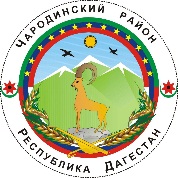 ___________АДМИНИСТРАЦИЯМУНИЦИПАЛЬНОГО ОБРАЗОВАНИЯ «ЧАРОДИНСКИЙ РАЙОН»П О С Т А Н О В Л Е Н И Еот 13 марта 2024 г. № 30с. Цуриб                       О проведении муниципального этапа Всероссийской       					         военно-патриотической игры «Зарница 2.0»      Руководствуясь Федеральным законом от 06.10.2003г. №131-ФЗ «Об общих принципах организации местного самоуправления в Российской Федерации, уставом муниципального образования «Чародинский район», Протоколом заседания Координационного Совета при Главе Республики Дагестан по взаимодействию с российским движением детей и молодежи, его региональным, местными первичными отделениями от 22 февраля 2024 года в целях совершенствования системы патриотического воспитания, приобретения и закрепления участниками навыков начальной военной подготовки, формирования личностных качеств чувства верности долгу по защите Отечества, развития системы исторически сложившихся военно- патриотических игр в Российской Федерации	 Администрация муниципального образования Чародинского района  п о с т а н о в л я е т:МКУ «Отдел образования и культуры» Администрации муниципального образования «Чародинский район», военному комиссариату Чародинского района провести на базе МКОУ «Цурибская СОШ» муниципальный этап Всероссийской военно-патриотической игры «Зарница 2.0» 25 апреля 2024 года.Создать штаб по проведению муниципального этапа Всероссийской игры «Зарница 2.0».  и утвердить его состав. При проведении муниципального этапа игры руководствоваться Положением об организации и проведении Всероссийской военно-патриотической игры «Зарница 2.0.»Отделу образования и культуры организовать участие команд образовательных учреждений в муниципальном этапе военно-патриотической игры «Зарница 2.0.»Контроль за выполнением настоящего постановления возложить на заместителя главы Администрации муниципального образования «Чародинский район».Разместить настоящее постановление на официальном сайте Администрации Чародинского района.     Глава администрации                                                     муниципального образования       «Чародинский район»                                                                М.А.Магомедов                                                                                                                                                                          